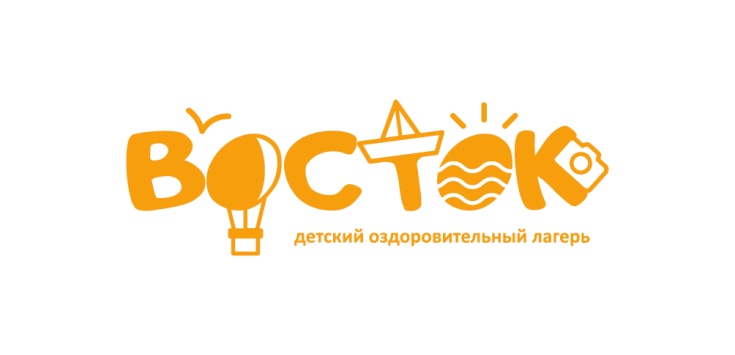 Современный отдых в   лучших пионерских традициях!Приглашаем на осенние каникулы 2017 в ДОЛ "Восток"Место для подвигов ДОЛ «Восток»: Семеновский район д. Песочное• Трансфер детей в сопровождении медработников. • Лагерь располагается на 4,7 га соснового бора на берегу р. Линды. • Проживание в теплом панельном корпусе(капитальный ремонт 2017 г). • Комнаты на 4 чел. Новые кровати с ортопедическими матрасами                                            • Туалетные и душевые комнаты на каждые 4-5 комнат                                         • Отдельный медицинский корпус с изолятором. постоянное дежурство     доктора, фельдшера, эпидемиолога. • В лагере своя котельная и артезианская скважина.     Круглосуточная система охраны и видеонаблюдения.                                    Осень 2017            Познавательно-приключенческая смена «Марафон открытий»                                 Даты проведения: 29.10- 5.11Особенности: • химические опыты в лаборатории; • лазертаг;                        • конфликтология; • коллективная арт-терапия;       • съемки фильма; • высотный город;                • психологические тренинги; • творческие мастер-классы;      • вечерние мероприятия; • танцевальные зарядки;            • реалити-квесты и станционные игры, • скалодром;                         • английский язык;                                    • мастер-классы по развитию памяти и публичным выступлениям,  • покорение древодрома;              • поход;                             • лучный тир;                      •"мадагаскарский" тимбилдинг; троллей;                        • батут, сражения на бабуках; • театральное и актерское мастерство;                              И это все за 8 дней!  СтоимостьВключено:    •  Трансфер. выезд в 9:00 (гипермаркет "Лента" на Московском шоссе 30в, приезд к 14:00)  •  Проживание в теплых корпусах.    •  Пятиразовое питание.    •  Работа педагогического состава.    •  Страховка от несчастного случая.    •  Программа от детского клуба «Мадагаскар» и ДОЛ "Восток". Стоимость для Муниципальный районов и организаций 8 500 руб.Полная стоимость:  11 800 руб. тел. 89081620262, 89081606733, 88312961103email: oooyk2016@yandex.ru  сайт: http://dolvostok.ru/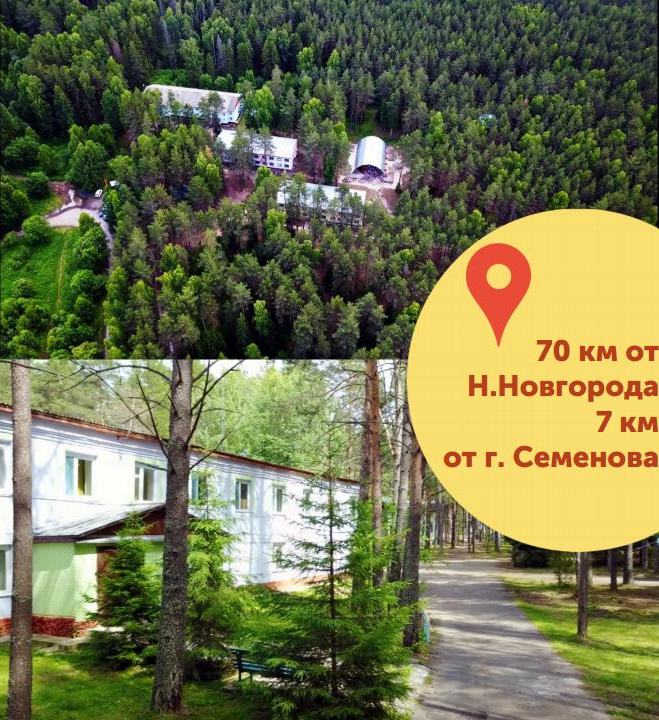 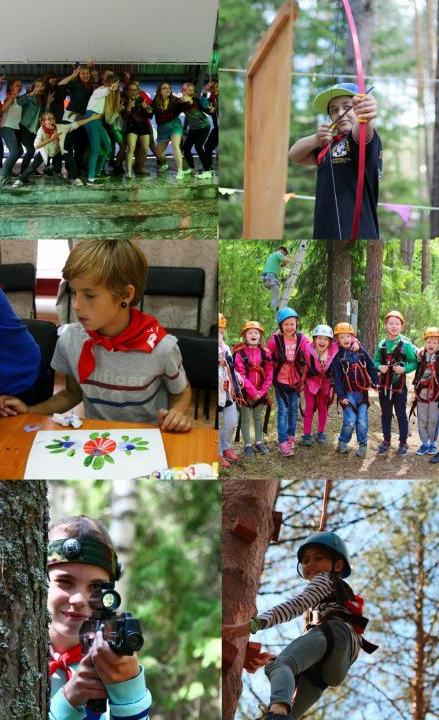 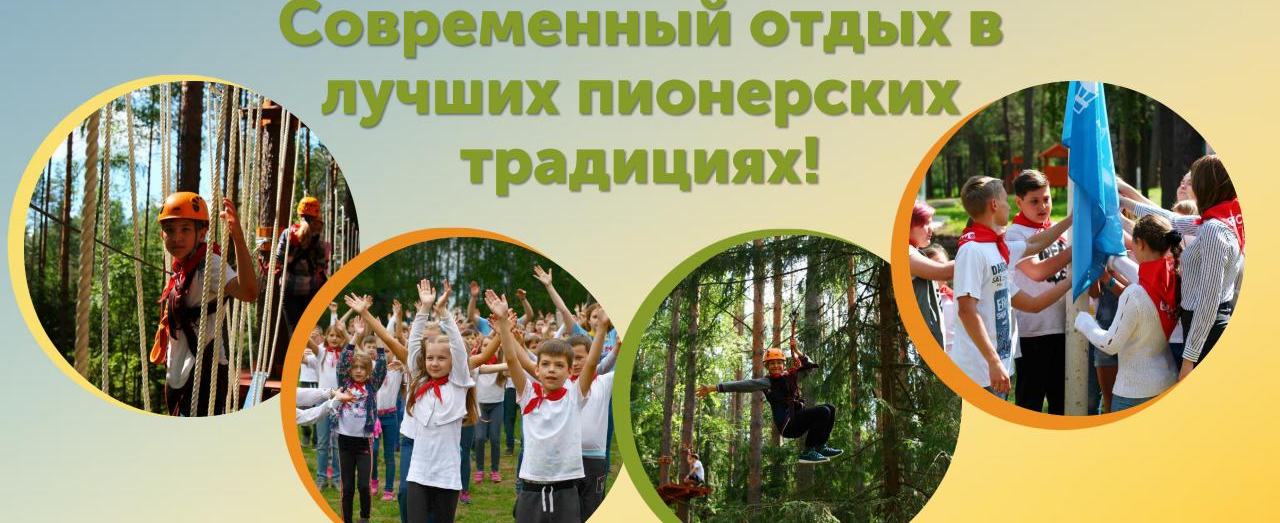 